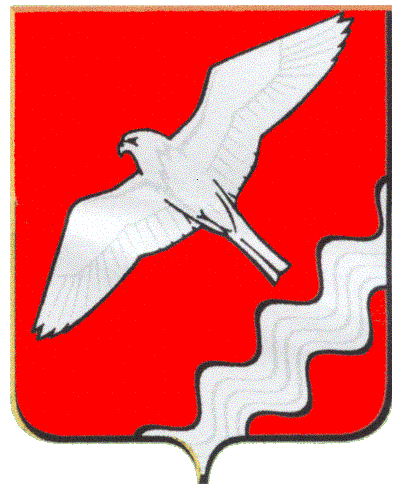 АДМИНИСТРАЦИЯ МУНИЦИПАЛЬНОГО ОБРАЗОВАНИЯ КРАСНОУФИМСКИЙ ОКРУГПОСТАНОВЛЕНИЕот 22.07.2014 г. №  1014  г. КрасноуфимскВ соответствии с Жилищным кодексом Российской Федерации, Федеральным законом от 27 июля . № 210-ФЗ «Об организации предоставления государственных и муниципальных услуг», Федеральным законом от 06 октября 2003 года N 131-ФЗ "Об общих принципах организации местного самоуправления в Российской Федерации", Жилищным кодексом Российской Федерации от 29 декабря 2004 года N 188-ФЗ, Областным законом "О признании граждан малоимущими в целях предоставления им по договорам социального найма жилых помещений муниципального жилищного фонда на территории Свердловской области", руководствуясь ст. ст. 28, 31 Устава Муниципального образования Красноуфимский округПОСТАНОВЛЯЮ:1. Утвердить Административный регламент по предоставлению муниципальной услуги «Прием заявлений, документов, а также постановка граждан на учет в качестве нуждающихся в жилых помещениях, предоставляемых по договору социального найма Муниципального образования Красноуфимский округ» (прилагается).2. Признать утратившим силу пп.1.3. п.1 постановления администрации Муниципального образования Красноуфимский округ от 18.03.2011 г. № 160 «Об утверждении Административных регламентов оказания муниципальных услуг на территории Муниципального образования Красноуфимский округ»3. Опубликовать настоящее постановление в местной газете «Вперед» и разместить на официальном сайте МО Красноуфимский округ.4. Контроль за исполнением настоящего Постановления возложить на заместителя главы администрации Муниципального образования Красноуфимский округ по строительству и ЖКХ Д.А. Петухова.И. о. главы администрацииМуниципального образованияКрасноуфимский округ							Р.В. РодионовОб утверждении административного регламента по предоставлению муниципальной услуги «Прием заявлений, документов, а также постановка граждан на учет в качестве нуждающихся в жилых помещениях в МО Красноуфимский округ»